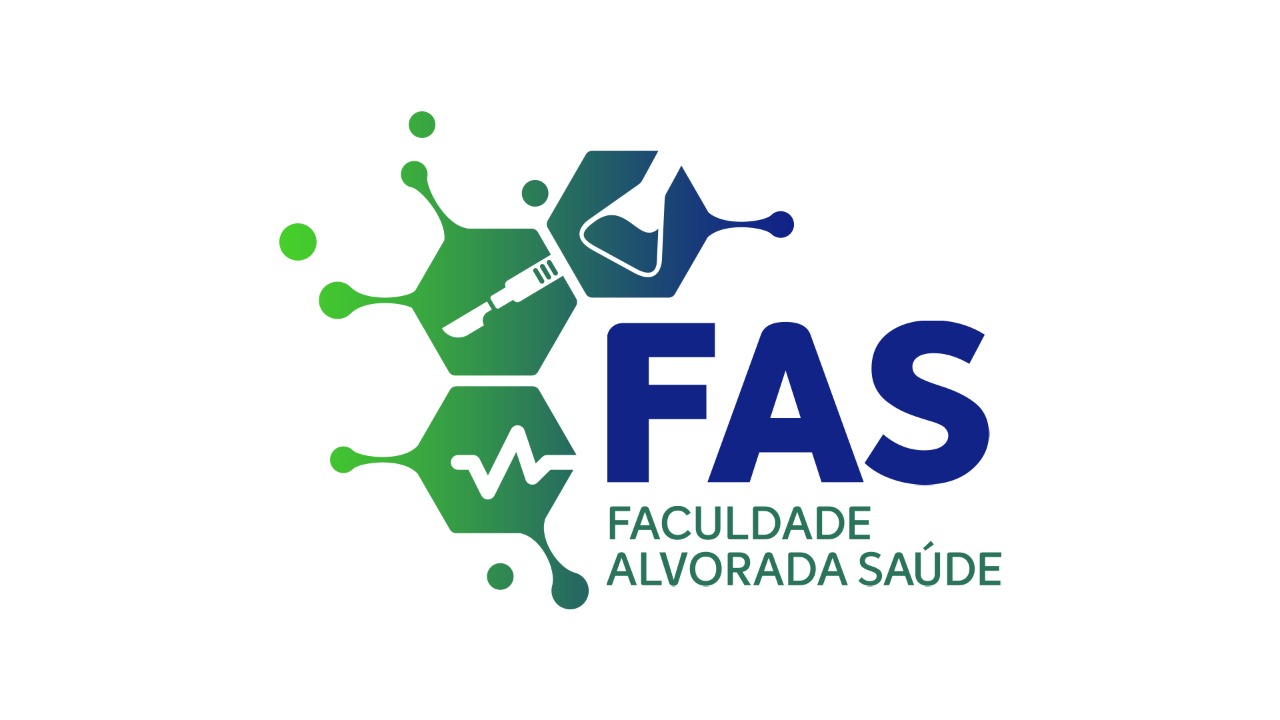 FOLHA DE ROSTO PARA PESQUISA ENVOLVENDO ANIMAIS CEUA - FASProjeto de Pesquisa/Atividades didáticas:Projeto de Pesquisa/Atividades didáticas:Projeto de Pesquisa/Atividades didáticas:Projeto de Pesquisa/Atividades didáticas:Projeto de Pesquisa/Atividades didáticas:Projeto de Pesquisa/Atividades didáticas:Projeto de Pesquisa/Atividades didáticas:Projeto de Pesquisa/Atividades didáticas:Projeto de Pesquisa/Atividades didáticas:Projeto de Pesquisa/Atividades didáticas:Projeto de Pesquisa/Atividades didáticas:Área do conhecimento: Área do conhecimento: Área do conhecimento: Área do conhecimento: Área do conhecimento: Área do conhecimento: Área do conhecimento: Curso:Curso:Curso:Curso:Participação estrangeira: Sim ( ) Não ( X )Participação estrangeira: Sim ( ) Não ( X )Participação estrangeira: Sim ( ) Não ( X )Participação estrangeira: Sim ( ) Não ( X )Participação estrangeira: Sim ( ) Não ( X )Participação estrangeira: Sim ( ) Não ( X )Participação estrangeira: Sim ( ) Não ( X )Participação estrangeira: Sim ( ) Não ( X )Participação estrangeira: Sim ( ) Não ( X )Participação estrangeira: Sim ( ) Não ( X )Participação estrangeira: Sim ( ) Não ( X )PESQUISADOR DOCENTE RESPONSÁVELPESQUISADOR DOCENTE RESPONSÁVELPESQUISADOR DOCENTE RESPONSÁVELPESQUISADOR DOCENTE RESPONSÁVELPESQUISADOR DOCENTE RESPONSÁVELPESQUISADOR DOCENTE RESPONSÁVELPESQUISADOR DOCENTE RESPONSÁVELPESQUISADOR DOCENTE RESPONSÁVELPESQUISADOR DOCENTE RESPONSÁVELPESQUISADOR DOCENTE RESPONSÁVELPESQUISADOR DOCENTE RESPONSÁVELNome:Nome:Nome:Nome:Nome:Nome:Nome:Nome:Nome:Nome:Nome:Identidade: Identidade: Identidade: CPF: CPF: CPF: CPF: CPF: Nacionalidade Nacionalidade ProfissãoMaior Titulação: Maior Titulação: Maior Titulação: Cargo: Cargo: Cargo: Cargo: Cargo: Instituição a que pertence:Instituição a que pertence:Instituição a que pertence:Endereço:Endereço:Endereço:Cidade: Cidade: U.F: U.F: Fone: Fone: Fone: Fone: Fone: Fax: E-mail:TERMO DE COMPROMISSO: Declaro que conheço as normas vigentes sobre experimentação em animal.  Comprometo-me a utilizar os materiais e dados coletados exclusivamente para os fins previstos no protocolo e  a publicar os resultados, sejam eles favoráveis ou não. Aceito a responsabilidade pela condução científica do  projeto acima. São Paulo,  AssinaturaTERMO DE COMPROMISSO: Declaro que conheço as normas vigentes sobre experimentação em animal.  Comprometo-me a utilizar os materiais e dados coletados exclusivamente para os fins previstos no protocolo e  a publicar os resultados, sejam eles favoráveis ou não. Aceito a responsabilidade pela condução científica do  projeto acima. São Paulo,  AssinaturaTERMO DE COMPROMISSO: Declaro que conheço as normas vigentes sobre experimentação em animal.  Comprometo-me a utilizar os materiais e dados coletados exclusivamente para os fins previstos no protocolo e  a publicar os resultados, sejam eles favoráveis ou não. Aceito a responsabilidade pela condução científica do  projeto acima. São Paulo,  AssinaturaTERMO DE COMPROMISSO: Declaro que conheço as normas vigentes sobre experimentação em animal.  Comprometo-me a utilizar os materiais e dados coletados exclusivamente para os fins previstos no protocolo e  a publicar os resultados, sejam eles favoráveis ou não. Aceito a responsabilidade pela condução científica do  projeto acima. São Paulo,  AssinaturaTERMO DE COMPROMISSO: Declaro que conheço as normas vigentes sobre experimentação em animal.  Comprometo-me a utilizar os materiais e dados coletados exclusivamente para os fins previstos no protocolo e  a publicar os resultados, sejam eles favoráveis ou não. Aceito a responsabilidade pela condução científica do  projeto acima. São Paulo,  AssinaturaTERMO DE COMPROMISSO: Declaro que conheço as normas vigentes sobre experimentação em animal.  Comprometo-me a utilizar os materiais e dados coletados exclusivamente para os fins previstos no protocolo e  a publicar os resultados, sejam eles favoráveis ou não. Aceito a responsabilidade pela condução científica do  projeto acima. São Paulo,  AssinaturaTERMO DE COMPROMISSO: Declaro que conheço as normas vigentes sobre experimentação em animal.  Comprometo-me a utilizar os materiais e dados coletados exclusivamente para os fins previstos no protocolo e  a publicar os resultados, sejam eles favoráveis ou não. Aceito a responsabilidade pela condução científica do  projeto acima. São Paulo,  AssinaturaTERMO DE COMPROMISSO: Declaro que conheço as normas vigentes sobre experimentação em animal.  Comprometo-me a utilizar os materiais e dados coletados exclusivamente para os fins previstos no protocolo e  a publicar os resultados, sejam eles favoráveis ou não. Aceito a responsabilidade pela condução científica do  projeto acima. São Paulo,  AssinaturaTERMO DE COMPROMISSO: Declaro que conheço as normas vigentes sobre experimentação em animal.  Comprometo-me a utilizar os materiais e dados coletados exclusivamente para os fins previstos no protocolo e  a publicar os resultados, sejam eles favoráveis ou não. Aceito a responsabilidade pela condução científica do  projeto acima. São Paulo,  AssinaturaTERMO DE COMPROMISSO: Declaro que conheço as normas vigentes sobre experimentação em animal.  Comprometo-me a utilizar os materiais e dados coletados exclusivamente para os fins previstos no protocolo e  a publicar os resultados, sejam eles favoráveis ou não. Aceito a responsabilidade pela condução científica do  projeto acima. São Paulo,  AssinaturaTERMO DE COMPROMISSO: Declaro que conheço as normas vigentes sobre experimentação em animal.  Comprometo-me a utilizar os materiais e dados coletados exclusivamente para os fins previstos no protocolo e  a publicar os resultados, sejam eles favoráveis ou não. Aceito a responsabilidade pela condução científica do  projeto acima. São Paulo,  AssinaturaPesquisador(s) envolvido(s):Pesquisador(s) envolvido(s):Pesquisador(s) envolvido(s):Pesquisador(s) envolvido(s):Pesquisador(s) envolvido(s):Pesquisador(s) envolvido(s):Pesquisador(s) envolvido(s):Pesquisador(s) envolvido(s):Pesquisador(s) envolvido(s):Pesquisador(s) envolvido(s):Pesquisador(s) envolvido(s):Nome:Nome:Nome:Nome:Nome:Nome:Nome:Nome:Nome:Nome:Nome:Identidade: CPF: CPF: CPF: CPF: CPF: Nacionalidade: Nacionalidade: Nacionalidade: Nacionalidade: Profissão:Maior Titulação: Maior Titulação: Maior Titulação: Maior Titulação: Maior Titulação: Cargo: Cargo: Cargo: Cargo: Instituição a que pertence:Instituição a que pertence:Endereço:Endereço:Endereço:Endereço:Endereço:Endereço:Endereço:Endereço:Endereço:Endereço:Endereço:Cidade: Cidade: U.F: U.F: Fone: Fone: Fone: Fone: Fone: Fax: E-mail:COMITÊ DE ÉTICA EM USO DE ANIMAISCOMITÊ DE ÉTICA EM USO DE ANIMAISCOMITÊ DE ÉTICA EM USO DE ANIMAISCOMITÊ DE ÉTICA EM USO DE ANIMAISCOMITÊ DE ÉTICA EM USO DE ANIMAISCOMITÊ DE ÉTICA EM USO DE ANIMAISCOMITÊ DE ÉTICA EM USO DE ANIMAISCOMITÊ DE ÉTICA EM USO DE ANIMAISCOMITÊ DE ÉTICA EM USO DE ANIMAISCOMITÊ DE ÉTICA EM USO DE ANIMAISCOMITÊ DE ÉTICA EM USO DE ANIMAISData de entrada: Registro no CEUA Aprovado ( ) Não Aprovado ( ) ___/____/____Data de entrada: Registro no CEUA Aprovado ( ) Não Aprovado ( ) ___/____/____Data de entrada: Registro no CEUA Aprovado ( ) Não Aprovado ( ) ___/____/____Data de entrada: Registro no CEUA Aprovado ( ) Não Aprovado ( ) ___/____/____Data de entrada: Registro no CEUA Aprovado ( ) Não Aprovado ( ) ___/____/____Data de entrada: Registro no CEUA Aprovado ( ) Não Aprovado ( ) ___/____/____Data de entrada: Registro no CEUA Aprovado ( ) Não Aprovado ( ) ___/____/____Data de entrada: Registro no CEUA Aprovado ( ) Não Aprovado ( ) ___/____/____Data de entrada: Registro no CEUA Aprovado ( ) Não Aprovado ( ) ___/____/____Data de entrada: Registro no CEUA Aprovado ( ) Não Aprovado ( ) ___/____/____Data de entrada: Registro no CEUA Aprovado ( ) Não Aprovado ( ) ___/____/____Relatório do pesquisador responsável previsto para: ____/____/____Relatório do pesquisador responsável previsto para: ____/____/____Relatório do pesquisador responsável previsto para: ____/____/____Relatório do pesquisador responsável previsto para: ____/____/____Relatório do pesquisador responsável previsto para: ____/____/____Relatório do pesquisador responsável previsto para: ____/____/____Relatório do pesquisador responsável previsto para: ____/____/____Relatório do pesquisador responsável previsto para: ____/____/____Relatório do pesquisador responsável previsto para: ____/____/____Relatório do pesquisador responsável previsto para: ____/____/____Relatório do pesquisador responsável previsto para: ____/____/____OBSERVAÇÕES:OBSERVAÇÕES:OBSERVAÇÕES:OBSERVAÇÕES:OBSERVAÇÕES:OBSERVAÇÕES:OBSERVAÇÕES:OBSERVAÇÕES:OBSERVAÇÕES:OBSERVAÇÕES:OBSERVAÇÕES: